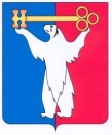 АДМИНИСТРАЦИЯ ГОРОДА НОРИЛЬСКАКРАСНОЯРСКОГО КРАЯПОСТАНОВЛЕНИЕ« 20 » 02.2018	г. Норильск		№ 73В целях обеспечения голосования по отбору общественных территорий из перечня общественных территорий для благоустройства в первоочередном порядке, сформированного в соответствии с постановлением Администрации города Норильска от 29.12.2017 №626 «Об утверждении порядка организации и проведения голосования по отбору общественных территорий, подлежащих в рамках реализации муниципальной программы «Формирование современной городской среды на 2018-2022 годы» благоустройству в первоочередном порядке в 2018 году», Постановлением Правительства РФ от 10.02.2017 № 169,ПОСТАНОВЛЯЮ:1. Определить места для голосования по отбору общественных территорий муниципального образования город Норильск для благоустройства в первоочередном порядке (адреса территориальных участков) согласно приложению № 1.2. Установить перечень общественных территорий муниципального образования город Норильск для голосования по отбору общественных территорий муниципального образования город Норильск для благоустройства в первоочередном порядке согласно приложению № 2.3. Опубликовать настоящее постановление в газете «Заполярная правда» и разместить его на официальном сайте муниципального образования город Норильск.Глава города Норильска							      Р.В. АхметчинПриложение № 1 к постановлениюГлавы города Норильскаот « 20 » 02.2018 № 73ПЕРЕЧЕНЬмест для голосования по отбору общественных территорий муниципального образования город Норильск для благоустройства в первоочередном порядке (адреса территориальных участков) КГБПОУ "Норильский педагогический колледж", район Центральный, 
ул. Комсомольская, д. 5, 1 этаж.МБОУ "Лицей № 3", район Центральный, ул. Комсомольская, д. 27 "А", 1 этаж.МАУ ДО "Дворец творчества детей и молодежи", район Центральный, 
ул. Комсомольская, д. 12, 1 этаж.МБОУ "Средняя школа № 6", район Центральный, ул. Комсомольская, 
д. 16, 1 этаж.МАОУ "Гимназия № 4", район Центральный, ул. Пушкина, д. 8, 1 этаж.МБОУ "Средняя школа № 1", район Центральный, ул. Севастопольская, 
д. 8 "А", 1 этаж.МБОУ "Гимназия № 5", район Центральный, ул. Ветеранов, 17, 1 этаж.МБОУ "Гимназия № 1", район Центральный, ул. Кирова, д. 30, 1 этаж. МБОУ "Гимназия № 5", район Центральный, ул. Б. Хмельницкого, д. 12, 1 этаж.МБОУ "Гимназия № 1", район Центральный, ул. Талнахская, д. 23, 1 этаж.МБОУ "Средняя школа № 29", район Центральный, ул. Павлова, 
д. 21 "А", 1 этаж.МБУ ДО "Социально-образовательный центр", район Центральный, ул. Мира, д. 3, 1 этаж.МБОУ "Средняя школа № 28", район Центральный, ул. Талнахская, 
д. 42, 1 этаж.МБОУ "Средняя школа № 28", район Центральный, ул. Талнахская, 
д. 54, 1 этаж.МБОУ "Средняя школа № 8", район Центральный, ул. Талнахская, 
д. 53 "А", 1 этаж.МБОУ "Средняя школа № 3", район Центральный, ул. Советская, 
д. 5 "А", 1 этаж.МБОУ "Гимназия № 7", район Центральный, Ленинский проспект, 
д. 37 "В", 1 этаж.МБОУ "Гимназия № 7", район Центральный, Ленинский проспект, 
д. 45 "В", 1 этаж.МБОУ "Средняя школа № 16", район Центральный, проезд Молодежный, 
д. 17, 1 этаж.МБОУ "Средняя школа № 23", район Центральный, проезд Молодежный, 
д. 19, 1 этаж.МБОУ "Средняя школа № 17", район Центральный, проезд Молодежный, 
д. 7, 1 этаж.МБОУ "Средняя школа № 13", район Центральный, площадь Металлургов, 
д. 15, 1 этаж.МБОУ "Средняя школа № 13", район Центральный, площадь Металлургов, 
д. 23, 1 этаж.МБОУ "Средняя школа № 14", район Центральный, ул. Бегичева, д. 11, 1 этаж.МБОУ "Средняя школа № 9", район Центральный, ул. Талнахская, 
д. 71 "А", 1 этаж.МБОУ "Средняя школа № 31", район Центральный, ул. Талнахская, 
д. 64, 1 этаж.МБОУ "Средняя школа № 21", район Центральный, ул. Хантайская, 
д. 17, 1 этаж.МБОУ "Средняя школа № 41", район Центральный, ул. Вальковская, 
д. 6, 1 этаж.МБОУ "Средняя школа № 41", район Центральный, ул. Озерная, д. 25, 1 этаж.Общественный центр Снежногорска, п. Снежногорск, ул. Хантайская Набережная, д. 10.МБОУ "Средняя школа № 27", район Талнах, ул. Михаила Кравца, 
д. 8 "А", 1 этаж.МБУК "КДЦ им. Вл. Высоцкого", район Талнах, ул. Строителей, д. 17, 1 этаж.МБОУ "Средняя школа № 20", район Талнах, ул. Маслова, д. 1, 1 этаж.МБОУ "Средняя школа № 43", район Талнах, ул. Рудная, д. 15, 1 этаж.МБОУ "Средняя школа № 30", район Талнах, ул. Бауманская, д. 12, 1 этаж.МБОУ "Средняя школа № 36", район Талнах, ул. Бауманская, д. 22 "А", 1 этаж.МБОУ "Средняя школа № 42", район Талнах, ул. Игарская, д. 16, 1 этаж.МБОУ "Средняя школа № 39", район Талнах, ул. Игарская, д. 40, 1 этаж.МБОУ "Средняя школа № 33, район Талнах, ул. Энтузиастов, д. 5, 1 этаж.МБОУ "Средняя школа № 38", район Талнах, ул. Енисейская, д. 26, 1 этаж.МБОУ "Гимназия № 11", район Кайеркан, ул. Надеждинская, д. 16, 1 этаж.МБУК "КДЦ "Юбилейный", район Кайеркан, ул. Шахтерская, д. 14, 1 этаж.МБУ "Молодежный центр", район Кайеркан, ул. Школьная, д. 10, 1 этаж.МБОУ "Средняя школа № 32", район Кайеркан, ул. Победы, д. 11, 1 этаж.МБОУ "Средняя школа № 37", район Кайеркан, ул. Первомайская, д. 34, 1 этаж.МБОУ "Средняя школа № 40", район Кайеркан, ул. Первомайская, 
д. 20 "А", 1 этаж.МБОУ "Средняя школа № 45", район Кайеркан, ул. Норильская, д. 6, 1 этаж.МБУ "Спортивный комплекс "Кайеркан", район Кайеркан, ул. Надеждинская, д. 3а, 1 этаж.Приложение № 2 к постановлению Главыгорода НорильскаКрасноярского краяот « 20 » 02.2018 № 73ПЕРЕЧЕНЬобщественных территорий муниципального образования город Норильскдля голосования по отбору общественных территорий муниципального образования город Норильск для благоустройства в первоочередном порядкеОб обеспечении голосования по отбору общественных территорий муниципального образования город Норильск для благоустройства в первоочередном порядке№ п/пНаименование общественной территорииФизическое расположение общественной территории,адресОбщая площадь общественной территорииФункциональное назначение (в соответствии с пунктом 2 Правил № 169)Предназначение общественной территории1.ТерриторияВ районе ул. Озерная, 15а Центрального район города Норильска6 000 кв. м.Иная территорияОбустройство места отдыха2.Зона отдыха «Набережная ручья «Кайерканский»В районе МКД № 9 и 15 района Кайеркан города Норильска8 400 кв. м.Иная территорияОбустройство места отдыха3.ТерриторияВ районе ул. Маслова и ул. Бауманская района Талнах города Норильска2 000 кв. м.Иная территорияОбустройство места отдыха